Petit rappel (Pain bio tous les lundis)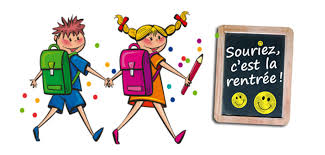 Menus Septembre 2020Menus Septembre 2020Menus Septembre 2020Menus Septembre 2020Menus Septembre 2020LundiMardi 1 septembreMercredi 2 septembreJeudi 3 septembreVendredi 4 septembre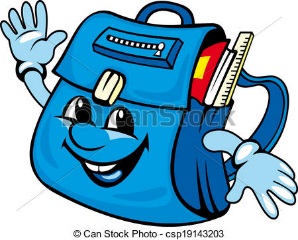 MelonCordon BleuPate BioFromage BlancBiscuitCrêpe/SaladeEmincés de dindePDTFromage CompoteConcombreCourgettes gratinéesHaché de Bœuf Crème vanilleRillette/cornichonFilet de colinSemoule aux épicesFromage/Fruit7 septembreCheeseburgerFrite/saladeSundae Bio 8 septembreCarottes Râpées BioCervelas OlofDuo HaricotsFromage/Fruit9 septembreMelonPaupiette de lapinPetits poisCrème 10 septembreBetteraves râpéesChili con carné maisonEclair au chocolat11 septembrePizza/saladeSaumonettePurée de ButternutFromage/Fruit14 SeptembreQuiche/saladeAiguillette de Poulet à la provençaleRiz créoleCocktail Fuité15 septembreAssiette AnglaisePoisson meunière RatatouilleCompote de fraisesBiscuit16 septembreEntrée chaudeBoule de veauSemouleFromage/Fruit17 septembreBeurre de sardinePorc au curry Purée maisonSaladeYaourt Bio18 septembreSalade de tomateBœufCarottesFromage/ Fruit21 septembreŒuf/MayoChipolatas PDT SautéesEntremet Pistache22 septembreSalade Marco PoloDos de cabillaud sur un lit d’épinard à la crèmeFromage/ Fruit 23 septembreConcombreEscalope viennoise Gratin dauphinoisSaladeMousse au chocolat24 septembre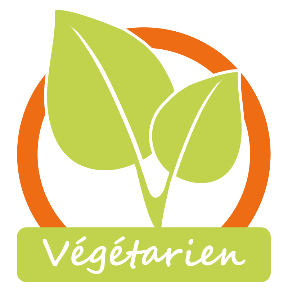 Menu végétarienTabouléCroq végétalLentille BIOBanane 25 septembreFriand/saladeVeau marengoPoêlée camarguaise Crème ananas mangue